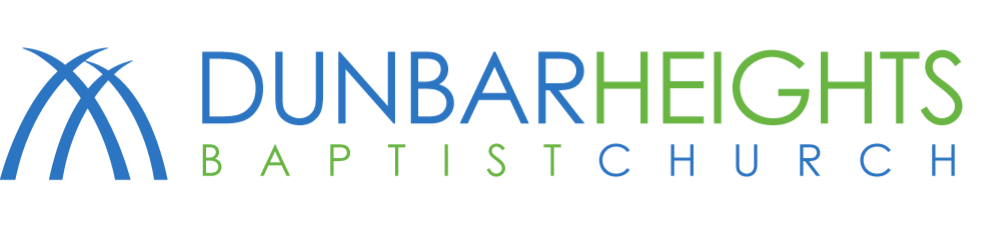 Encounters With Jesus“Unseen Reality”Luke 9:28-36- Delivered at DHBC on August 18th, 2013 (Soli Deo Gloria)wedding suit storyTransition:there is more to the world than we can see, taste, touch. Here the veil is removed and the disciples see who Jesus really isSummaryin chapter 9Jesus sends out the 12 on His mission proclaiming the Kingdom of God (that God’s Kingdom has arrived)Jesus and his disciples debrief by themselves but a huge crowd (5000 men) follow. Jesus teaches them about the kingdom of God (9:11) and demonstrating it (by healing and then by feeding them from 5 loaves of bread and 2 fish)Luke 9:18ff  Jesus asks who His disciples think He is. Peter confesses that Jesus is “The Christ of God”the transfigurationtakes 3 up to pray on a mountainthe 3 fall asleepWhile Jesus prays Jesus’ appearance changes to be like lightningJoined by Moses and ElijahWho? Jesus revealed as…easy to skip over this amazing eventGod takes the sheet covers full reality and pulls it awaySimilar to Stephen at death (Acts 6) or end of time (Rev 6:14)MessiahMessiah  anointed of God, meant to save and rescue IsraelFulfillment of Law and ProphetsMoses and ElijahNot just fulfillment of a few prophecies but the ultimate trajectory of all that came beforeNote the topic of discussion between Moses, Elijah and Jesus (Jesus’ death)Glory of GodSpeaking of Moses, this scenario closely resembles Mount Sinai On the Mountainglory manifested as light Word of God revealedWhy? Jesus revealed so we listen to Himcontinue reading the storyElijah and Moses getting ready to go, Peter wants to build shelters for themCloud comes over the three disciplesNot an ordinary cloud, a shekinah cloud like in ExodusVoice of the Father (just like at Jesus’ baptism)“This is my Son who I have chosen, listen to Him”Know who I AM, listen to what I say!2 dominate messages that Jesus says in this chapter and major themes in the rest of his ministry: I will suffer and Take up your crossJesus will suffer9:21, 44 (note the incongruity of event and statement)Jesus says, “I see the whole picture. It may look like I am a fraud, but look now, see this, I’m not a fraud. We are going to walk some deep valleys and you will be tempted to make wrong conclusions, DON’T. Just listen”So we shouldn’t use our minds? YES – well, no, sort of …We never use our minds alone, we look at an event, look to experts and then try to draw conclusions.Waterslide story“what does this mean?” (dating, marriage, pregnancy, young children …)We all differ to authority  the FOOL is the one who thinks that THEY are always the authorityWe just need to be careful which authority we select  I will go with shiny Jesus and the voice from HeavenJesus’ says “remember this event, know that I am who I say I am and don’t let my suffering deceive you. Listen to me, I need to suffer and die to bring you all to God.Remember what Jesus and Elijah and Moses talked about? Jesus “accomplishing” His “exit” (literally, exodus)Jesus death isn’t a mistake, it isn’t a sign He was wrong, it was something planned.Following Jesus costs9:23-26, 58, 60, 62Can you imagine if Peter, James and John bring their day timers up to Jesus after and say “Oh, well I can’t be your disciple on this day or this day because I have this and this and this ..”If we truly know who Jesus is we drop everything elseWe drop SinAll sin is idolatrySexual sin – MY pleasure is more importantSloth – MY comfort is more importantAnger – MY retribution is more important Pride – MY reputation is more importantGreed/Envy – MY desire is more importantIf you are fully aware of who Jesus is, are you seriously going to go after things that completely deny His existence?We drop self livingRepentance (metanoia)Repentance means having a new mindNot separation of mind and life, but what you TRULY BELIEVE you act onIf I believe my wife is a gift, I treat her that wayIf we truly see who Jesus is, we know we can trust Him, hope in Him, hold onto Him and worship Him alone. We know that we can loose our life for His sake.When we know who Jesus is, we will never tire of fighting sin. We will never tire of making much of Him and less of ourselves (John the Baptist – John 3:30 “He must increase I must decrease”)Possible mistake – don’t stay on the mountainReview a detail we skipped over  Peter wanting to build “shelters” (v. 33)“shelters” = tabernacles  Peter was thinking he would make the place a center of worshipwhat is Jesus’ response? Nothing. He goes down the mountain to continue His missionJesus revealed as a missionary  sent, in the world not of the worldHis disciples are missionaries also (Matthew 28:19-20)Don’t get me wrong, I’m not saying we shouldn’t spend time in worship and staying in the presence of God (Mary and Martha), I’m saying that if you turn every experience into a temple, your going to wake-up and Jesus is going to be GONEJesus didn’t stop being all the things He was on the mountain when he descended – but it wasn’t as important to make that obvious anymore. In the same way, we don’t leave God behind when we step into our world, but our vision of hidden reality powers us to continue on missionTaking the veil of today obviously this transfiguration of Jesus was a one time event – but the curtain being pulled back and making the unseen reality visible is not a one time event.As disciples (or followers) of Christ, we need to continually remind ourselves of that unseen reality. We do that in two ways.We look at the Word of Godtwo things are called the Word of God (Jesus and Scripture)2 Timothy 3:16 “All Scripture is God-breathed and useful for teaching, rebuking, correcting and training in righteousness”It points us to unseen reality and critiques us.We come to the Body of Christagain, Scripture refers to two things as the body of Christ (His physical body [and with this the bread that symbolizes it] and the Church)This is why meeting together with other Christians is important“Let the message of Christ dwell among you richly as you teach and admonish one another with all wisdom through psalms, hymns, and songs from the Spirit, singing to God with gratitude in your hearts.” (Colossians 3:16, NIV) “And let us consider how we may spur one another on toward love and good deeds, not giving up meeting together, as some are in the habit of doing, but encouraging one another—and all the more as you see the Day approaching.” (Hebrews 10:24–25, NIV)“But encourage one another daily, as long as it is called “Today,” so that none of you may be hardened by sin’s deceitfulness.” (Hebrews 3:13, NIV) this is why we do things like Sunday morning services, home groups, GROW pods  meeting together with other disciples to remind, encourage and show the unseen reality of who Jesus is and what he is calling us to.It isn’t a place we stay indefinitely, but we gather together and then scatter on the mission on which we are sent – to love others and show them the unseen reality.So what does it all mean?Everything that we do flows directly from who Jesus was revealed to be on that mountain. From who Jesus really is in the unseen reality.We need to continuously remind ourselves of that reality and then act on it. Not just know it but believe it and have that belief affect how we behave.We are going to close by singing All Hail the Power of Jesus’ Name (96)